Приложение 2К ходатайству о создании «зеленого пояса» г. ЧелябинскаСхема лесопаркового зеленого пояса вокруг города Челябинска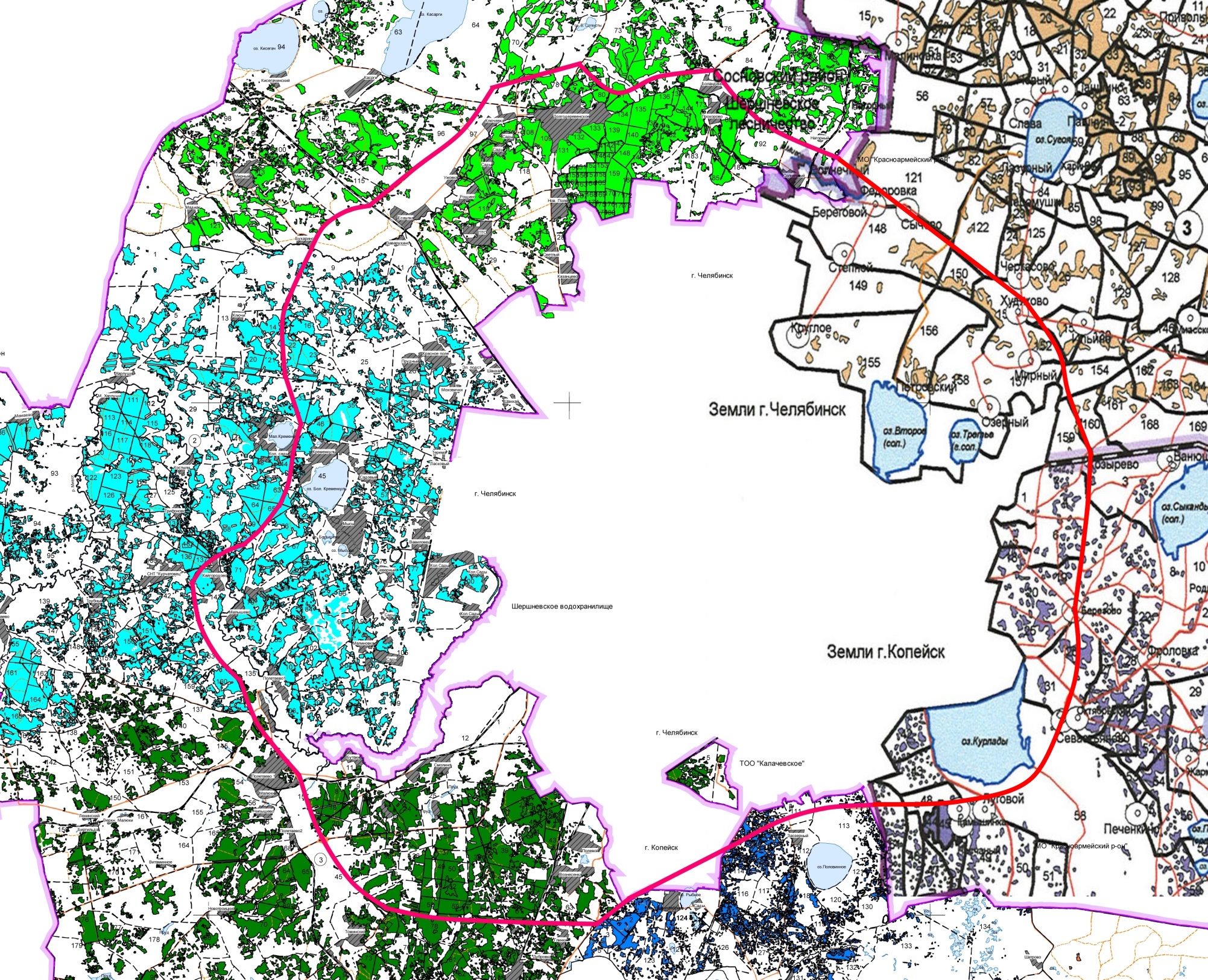 Подробнее о каждом участке можно узнать в электронной картотеке участков https://eco.itabcabc.ru